Catalog 2019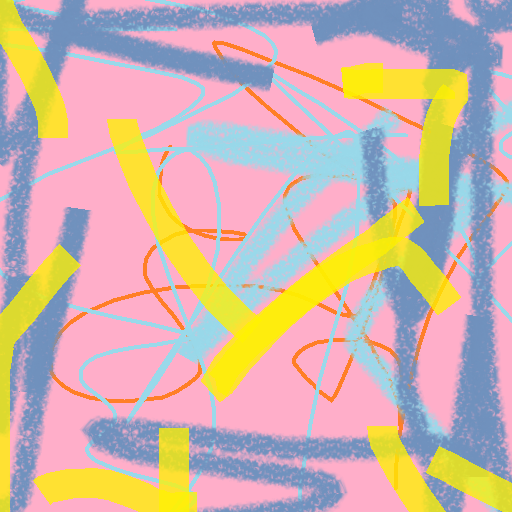 Mamalalmaldamkamla 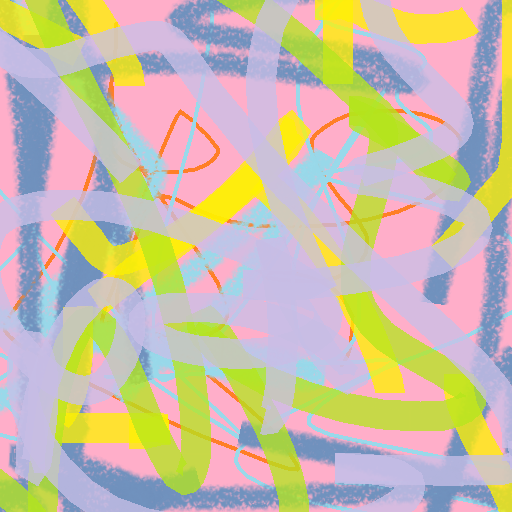 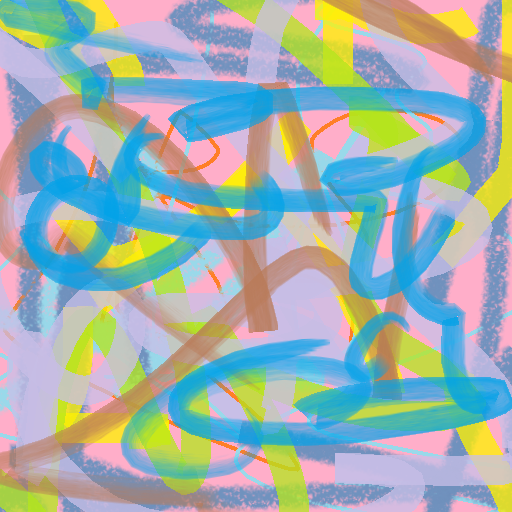 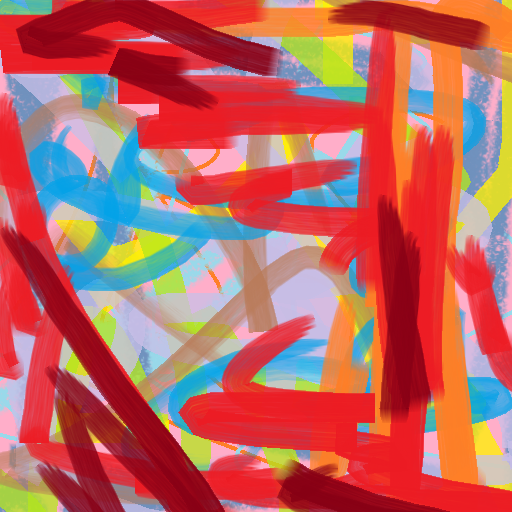 hghghhgfjfhfjghjfhgjhfgjhfjhhgjfhjgh